INDAGINE DELL'INCIDENTE DEL SUPERVISORE 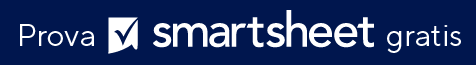 MODULO DI REPORTISTRUZIONI  Questo modulo deve essere completato dal supervisore di un dipendente che ha subito un incidente che ha causato un infortunio o una malattia grave. Deve essere completato in modo tempestivo in seguito a un incidente e può anche essere utilizzato per indagare su un evento di rischio che avrebbe potuto provocare un incidente o un infortunio. Restituisci il modulo completato a:INFORMAZIONI SUL DIPENDENTE FERITODETTAGLI DELL'INCIDENTEPERCHÉ SI È VERIFICATO L'INCIDENTE?COME SI POSSONO PREVENIRE GLI INCIDENTI FUTURI?DETTAGLI DEL REPORTREPORT INVIATO DAREPORT RICEVUTO DAQUESTO MODULO SERVE PER DOCUMENTARE selezionare tutte le opzioni applicabiliQUESTO MODULO SERVE PER DOCUMENTARE selezionare tutte le opzioni applicabiliQUESTO MODULO SERVE PER DOCUMENTARE selezionare tutte le opzioni applicabiliQUESTO MODULO SERVE PER DOCUMENTARE selezionare tutte le opzioni applicabiliQUESTO MODULO SERVE PER DOCUMENTARE selezionare tutte le opzioni applicabiliQUESTO MODULO SERVE PER DOCUMENTARE selezionare tutte le opzioni applicabiliQUESTO MODULO SERVE PER DOCUMENTARE selezionare tutte le opzioni applicabiliQUESTO MODULO SERVE PER DOCUMENTARE selezionare tutte le opzioni applicabiliQUESTO MODULO SERVE PER DOCUMENTARE selezionare tutte le opzioni applicabiliQUESTO MODULO SERVE PER DOCUMENTARE selezionare tutte le opzioni applicabiliQUESTO MODULO SERVE PER DOCUMENTARE selezionare tutte le opzioni applicabiliMORTETEMPO PERSOTRATTAMENTO DI PRONTO SOCCORSO / CLINICOSOLO PRONTO SOCCORSOINCIDENTE MANCATOINCIDENTE MANCATOREPORT COMPLETATO DA Nome e TitoloDATA DELL'INCIDENTEDATA DEL REPORTNOME DIPENDENTENOME DIPENDENTENOME DIPENDENTENOME DIPENDENTENOME DIPENDENTENOME DIPENDENTENOME DIPENDENTENOME DIPENDENTENOME DIPENDENTENOME DIPENDENTEID DIPENDENTEID DIPENDENTEDATA DI NASCITADATA DI NASCITADATA DI NASCITATITOLO DI LAVORO AL MOMENTO DELL'INCIDENTETITOLO DI LAVORO AL MOMENTO DELL'INCIDENTETITOLO DI LAVORO AL MOMENTO DELL'INCIDENTETITOLO DI LAVORO AL MOMENTO DELL'INCIDENTETITOLO DI LAVORO AL MOMENTO DELL'INCIDENTETITOLO DI LAVORO AL MOMENTO DELL'INCIDENTETITOLO DI LAVORO AL MOMENTO DELL'INCIDENTETITOLO DI LAVORO AL MOMENTO DELL'INCIDENTETITOLO DI LAVORO AL MOMENTO DELL'INCIDENTETITOLO DI LAVORO AL MOMENTO DELL'INCIDENTEREPARTOREPARTOREPARTOREPARTOREPARTOTIPO DI DIPENDENTE a tempo pieno o part-time, contratto, ecc.TIPO DI DIPENDENTE a tempo pieno o part-time, contratto, ecc.TIPO DI DIPENDENTE a tempo pieno o part-time, contratto, ecc.TIPO DI DIPENDENTE a tempo pieno o part-time, contratto, ecc.Durata di questo rapporto di lavoro:Durata di questo rapporto di lavoro:Durata di questo rapporto di lavoro:Durata di questo rapporto di lavoro:Durata di questo rapporto di lavoro:Durata di questo rapporto di lavoro:NOME DELL'ALTRO DATORE DI LAVORO , se applicabileNOME DELL'ALTRO DATORE DI LAVORO , se applicabileNOME DELL'ALTRO DATORE DI LAVORO , se applicabileNOME DELL'ALTRO DATORE DI LAVORO , se applicabileNOME DELL'ALTRO DATORE DI LAVORO , se applicabileNATURA DELL'INFORTUNIO selezionare tutte le informazioni applicabiliNATURA DELL'INFORTUNIO selezionare tutte le informazioni applicabiliNATURA DELL'INFORTUNIO selezionare tutte le informazioni applicabiliNATURA DELL'INFORTUNIO selezionare tutte le informazioni applicabiliNATURA DELL'INFORTUNIO selezionare tutte le informazioni applicabiliNATURA DELL'INFORTUNIO selezionare tutte le informazioni applicabiliNATURA DELL'INFORTUNIO selezionare tutte le informazioni applicabiliNATURA DELL'INFORTUNIO selezionare tutte le informazioni applicabiliNATURA DELL'INFORTUNIO selezionare tutte le informazioni applicabiliNATURA DELL'INFORTUNIO selezionare tutte le informazioni applicabiliNATURA DELL'INFORTUNIO selezionare tutte le informazioni applicabiliNATURA DELL'INFORTUNIO selezionare tutte le informazioni applicabiliNATURA DELL'INFORTUNIO selezionare tutte le informazioni applicabiliNATURA DELL'INFORTUNIO selezionare tutte le informazioni applicabiliNATURA DELL'INFORTUNIO selezionare tutte le informazioni applicabiliAbrasione, graffiAmputazioneAmputazioneOsso rottoLividoLividoUstione (calore)Ustione (chimica)Commozione cerebraleCommozione cerebraleLesioni da schiacciamentoTaglio, lacerazione, perforazioneTaglio, lacerazione, perforazioneTaglio, lacerazione, perforazioneTaglio, lacerazione, perforazioneTaglio, lacerazione, perforazioneErniaMalattiaMalattiaDistorsione, deformazioneDanni al sistema del corpoDanni al sistema del corpoDanni al sistema del corpoDanni al sistema del corpoDanni al sistema del corpoAltro, descrivere:DESCRIZIONE DELL'INFORTUNIO  DESCRIZIONE DELL'INFORTUNIO  DESCRIZIONE DELL'INFORTUNIO  DESCRIZIONE DELL'INFORTUNIO  DESCRIZIONE DELL'INFORTUNIO  DESCRIZIONE DELL'INFORTUNIO  DESCRIZIONE DELL'INFORTUNIO  DESCRIZIONE DELL'INFORTUNIO  PARTE DEL CORPO INTERESSATA scegliere tutto ciò che si applicaPARTE DEL CORPO INTERESSATA scegliere tutto ciò che si applicaPARTE DEL CORPO INTERESSATA scegliere tutto ciò che si applicaPARTE DEL CORPO INTERESSATA scegliere tutto ciò che si applicaPARTE DEL CORPO INTERESSATA scegliere tutto ciò che si applicaPARTE DEL CORPO INTERESSATA scegliere tutto ciò che si applicaPARTE DEL CORPO INTERESSATA scegliere tutto ciò che si applica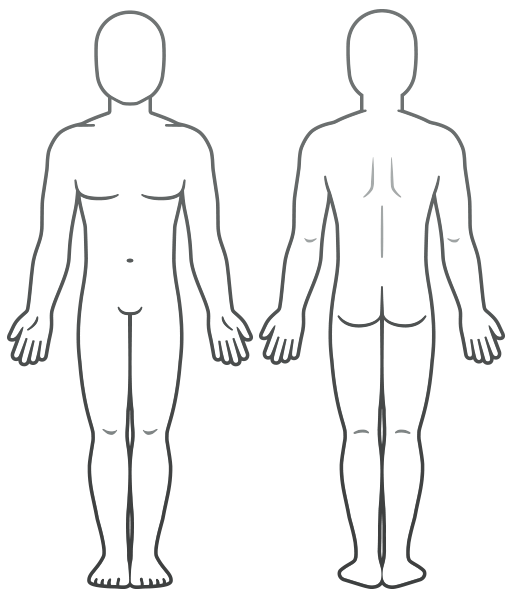 LUOGOLUOGOLUOGOLUOGOLUOGOLUOGOLUOGODATA DELL'INCIDENTEDATA DELL'INCIDENTEDATA DELL'INCIDENTEORAORADurante quale parte della giornata lavorativa del dipendente si è verificato l'incidente? Durante quale parte della giornata lavorativa del dipendente si è verificato l'incidente? Durante quale parte della giornata lavorativa del dipendente si è verificato l'incidente? Durante quale parte della giornata lavorativa del dipendente si è verificato l'incidente? Durante quale parte della giornata lavorativa del dipendente si è verificato l'incidente? Durante quale parte della giornata lavorativa del dipendente si è verificato l'incidente? Durante quale parte della giornata lavorativa del dipendente si è verificato l'incidente? Durante quale parte della giornata lavorativa del dipendente si è verificato l'incidente? Durante quale parte della giornata lavorativa del dipendente si è verificato l'incidente? Durante quale parte della giornata lavorativa del dipendente si è verificato l'incidente? Durante quale parte della giornata lavorativa del dipendente si è verificato l'incidente? Durante quale parte della giornata lavorativa del dipendente si è verificato l'incidente? Entrata o uscita dal lavoroEntrata o uscita dal lavoroEntrata o uscita dal lavoroEntrata o uscita dal lavoroAttività lavorative normaliAttività lavorative normaliAttività lavorative normaliAttività lavorative normaliAttività lavorative normaliAttività lavorative normaliPeriodo dei pastiPeriodo dei pastiPausaPausaPausaPausaStraordinariStraordinariStraordinariAltro, descrivere:TESTIMONI, se del casoTESTIMONI, se del casoTESTIMONI, se del casoTESTIMONI, se del casoTESTIMONI, se del casoTESTIMONI, se del casoTESTIMONI, se del casoTESTIMONI, se del casoTESTIMONI, se del casoTESTIMONI, se del casoTESTIMONI, se del casoDISPOSITIVI DI PROTEZIONE Elenca tutti i dispositivi di protezione individuale utilizzati al momento dell'incidente.DISPOSITIVI DI PROTEZIONE Elenca tutti i dispositivi di protezione individuale utilizzati al momento dell'incidente.DISPOSITIVI DI PROTEZIONE Elenca tutti i dispositivi di protezione individuale utilizzati al momento dell'incidente.DISPOSITIVI DI PROTEZIONE Elenca tutti i dispositivi di protezione individuale utilizzati al momento dell'incidente.DISPOSITIVI DI PROTEZIONE Elenca tutti i dispositivi di protezione individuale utilizzati al momento dell'incidente.DISPOSITIVI DI PROTEZIONE Elenca tutti i dispositivi di protezione individuale utilizzati al momento dell'incidente.DISPOSITIVI DI PROTEZIONE Elenca tutti i dispositivi di protezione individuale utilizzati al momento dell'incidente.DISPOSITIVI DI PROTEZIONE Elenca tutti i dispositivi di protezione individuale utilizzati al momento dell'incidente.DISPOSITIVI DI PROTEZIONE Elenca tutti i dispositivi di protezione individuale utilizzati al momento dell'incidente.DISPOSITIVI DI PROTEZIONE Elenca tutti i dispositivi di protezione individuale utilizzati al momento dell'incidente.DISPOSITIVI DI PROTEZIONE Elenca tutti i dispositivi di protezione individuale utilizzati al momento dell'incidente.DESCRIZIONE INCIDENTE Descrivi le attività eseguite e la sequenza degli eventi.  Allega ulteriori pagine se necessario. DESCRIZIONE INCIDENTE Descrivi le attività eseguite e la sequenza degli eventi.  Allega ulteriori pagine se necessario. DESCRIZIONE INCIDENTE Descrivi le attività eseguite e la sequenza degli eventi.  Allega ulteriori pagine se necessario. DESCRIZIONE INCIDENTE Descrivi le attività eseguite e la sequenza degli eventi.  Allega ulteriori pagine se necessario. DESCRIZIONE INCIDENTE Descrivi le attività eseguite e la sequenza degli eventi.  Allega ulteriori pagine se necessario. DESCRIZIONE INCIDENTE Descrivi le attività eseguite e la sequenza degli eventi.  Allega ulteriori pagine se necessario. DESCRIZIONE INCIDENTE Descrivi le attività eseguite e la sequenza degli eventi.  Allega ulteriori pagine se necessario. DESCRIZIONE INCIDENTE Descrivi le attività eseguite e la sequenza degli eventi.  Allega ulteriori pagine se necessario. DESCRIZIONE INCIDENTE Descrivi le attività eseguite e la sequenza degli eventi.  Allega ulteriori pagine se necessario. DESCRIZIONE INCIDENTE Descrivi le attività eseguite e la sequenza degli eventi.  Allega ulteriori pagine se necessario. DESCRIZIONE INCIDENTE Descrivi le attività eseguite e la sequenza degli eventi.  Allega ulteriori pagine se necessario. ALLEGATI Elenca tutto ciò che deve essere presentato con questo report (moduli, dichiarazioni dei testimoni, fotografie, mappe, disegni, ecc.)ALLEGATI Elenca tutto ciò che deve essere presentato con questo report (moduli, dichiarazioni dei testimoni, fotografie, mappe, disegni, ecc.)ALLEGATI Elenca tutto ciò che deve essere presentato con questo report (moduli, dichiarazioni dei testimoni, fotografie, mappe, disegni, ecc.)ALLEGATI Elenca tutto ciò che deve essere presentato con questo report (moduli, dichiarazioni dei testimoni, fotografie, mappe, disegni, ecc.)ALLEGATI Elenca tutto ciò che deve essere presentato con questo report (moduli, dichiarazioni dei testimoni, fotografie, mappe, disegni, ecc.)ALLEGATI Elenca tutto ciò che deve essere presentato con questo report (moduli, dichiarazioni dei testimoni, fotografie, mappe, disegni, ecc.)ALLEGATI Elenca tutto ciò che deve essere presentato con questo report (moduli, dichiarazioni dei testimoni, fotografie, mappe, disegni, ecc.)ALLEGATI Elenca tutto ciò che deve essere presentato con questo report (moduli, dichiarazioni dei testimoni, fotografie, mappe, disegni, ecc.)ALLEGATI Elenca tutto ciò che deve essere presentato con questo report (moduli, dichiarazioni dei testimoni, fotografie, mappe, disegni, ecc.)ALLEGATI Elenca tutto ciò che deve essere presentato con questo report (moduli, dichiarazioni dei testimoni, fotografie, mappe, disegni, ecc.)ALLEGATI Elenca tutto ciò che deve essere presentato con questo report (moduli, dichiarazioni dei testimoni, fotografie, mappe, disegni, ecc.)CONDIZIONI DI LAVORO NON SICURE seleziona tutte le condizioni applicabiliCONDIZIONI DI LAVORO NON SICURE seleziona tutte le condizioni applicabiliAZIONI NON SICURE PER PERSONE selezionare tutte le opzioni applicabiliAZIONI NON SICURE PER PERSONE selezionare tutte le opzioni applicabiliAZIONI NON SICURE PER PERSONE selezionare tutte le opzioni applicabiliGuardia inadeguataUtilizzo senza autorizzazioniUtilizzo senza autorizzazioniPericolo non custoditoUtilizzo a velocità non sicuraUtilizzo a velocità non sicuraDispositivo di sicurezza difettosoManutenzione di attrezzature elettriche in funzioneManutenzione di attrezzature elettriche in funzioneStrumento o attrezzatura difettosiDispositivo di sicurezza reso non funzionanteDispositivo di sicurezza reso non funzionanteLayout della workstation pericolosoUtilizzo di attrezzature difettose Utilizzo di attrezzature difettose Illuminazione non sicuraUtilizzo non approvato dell'attrezzaturaUtilizzo non approvato dell'attrezzaturaVentilazione non sicuraSollevamento non sicuroSollevamento non sicuroMancanza dei necessari dispositivi di protezione individualePosizione non sicuraPosizione non sicuraMancanza di attrezzature/strumenti appropriatiDistrazione o comportamenti inappropriatiDistrazione o comportamenti inappropriatiAbbigliamento non sicuroMancato uso dei dispositivi di protezione individualeMancato uso dei dispositivi di protezione individualeNessuna formazione o formazione insufficienteMancato utilizzo delle attrezzature/strumenti disponibiliMancato utilizzo delle attrezzature/strumenti disponibiliAltro, descrivi di seguito:Altro, descrivi di seguito:Altro, descrivi di seguito:Perché esistevano le condizioni di non sicurezza?Perché esistevano le condizioni di non sicurezza?Perché esistevano le condizioni di non sicurezza?Perché esistevano le condizioni di non sicurezza?Perché si sono verificate le azioni non sicure?Perché si sono verificate le azioni non sicure?Perché si sono verificate le azioni non sicure?Perché si sono verificate le azioni non sicure?C'è una cultura, una norma o un'aspettativa sul posto di lavoro che potrebbero aver incoraggiato le condizioni o le azioni non sicure? C'è una cultura, una norma o un'aspettativa sul posto di lavoro che potrebbero aver incoraggiato le condizioni o le azioni non sicure? SÌNOIn caso affermativo, descrivi:Le azioni o le condizioni non sicure sono state segnalate prima dell'incidente?SÌNOCi sono stati incidenti simili o mancati prima di questo?SÌNOQuali modifiche suggerisci per evitare che questo incidente/incidente mancato si ripeta? selezionare tutte le informazioni applicabiliQuali modifiche suggerisci per evitare che questo incidente/incidente mancato si ripeta? selezionare tutte le informazioni applicabiliQuali modifiche suggerisci per evitare che questo incidente/incidente mancato si ripeta? selezionare tutte le informazioni applicabiliQuali modifiche suggerisci per evitare che questo incidente/incidente mancato si ripeta? selezionare tutte le informazioni applicabiliQuali modifiche suggerisci per evitare che questo incidente/incidente mancato si ripeta? selezionare tutte le informazioni applicabiliInterrompere questa attivitàCircoscrivere il pericoloCircoscrivere il pericoloFormare il/i dipendente/iFormare il/i supervisore/iFormare il/i supervisore/iRiprogettare le fasi delle attivitàRiprogettare la stazione di lavoroRiprogettare la stazione di lavoroScrivere una nuova politica/regolaApplicare i criteri esistentiApplicare i criteri esistentiIspezionare regolarmente il pericoloDispositivi di protezione individualeDispositivi di protezione individualeAltro, descrivi di seguito:Altro, descrivi di seguito:Altro, descrivi di seguito:Altro, descrivi di seguito:Cosa dovrebbe essere fatto (o è stato fatto) per seguire i suggerimenti selezionati sopra?Cosa dovrebbe essere fatto (o è stato fatto) per seguire i suggerimenti selezionati sopra?Cosa dovrebbe essere fatto (o è stato fatto) per seguire i suggerimenti selezionati sopra?Cosa dovrebbe essere fatto (o è stato fatto) per seguire i suggerimenti selezionati sopra?REPORT SCRITTO DA REPORT SCRITTO DA REPORT SCRITTO DA NOMETITOLOTITOLOREPARTOREPARTODATA REPORT RIVISTO DA REPORT RIVISTO DA REPORT RIVISTO DA NOMETITOLOTITOLOREPARTOREPARTODATA MEMBRI DEL TEAM DI INDAGINE MEMBRI DEL TEAM DI INDAGINE NOMETITOLONOMEFIRMADATANOMEFIRMADATADICHIARAZIONE DI NON RESPONSABILITÀQualsiasi articolo, modello o informazione sono forniti da Smartsheet sul sito web solo come riferimento. Pur adoperandoci a mantenere le informazioni aggiornate e corrette, non offriamo alcuna garanzia o dichiarazione di alcun tipo, esplicita o implicita, relativamente alla completezza, l’accuratezza, l’affidabilità, l’idoneità o la disponibilità rispetto al sito web o le informazioni, gli articoli, i modelli o della relativa grafica contenuti nel sito. Qualsiasi affidamento si faccia su tali informazioni, è pertanto strettamente a proprio rischio.